ГОСТ 21436-2004 Изделия огнеупорные и высокоогнеупорные для футеровки вращающихся печей. Технические условия
ГОСТ 21436-2004

Группа И25МЕЖГОСУДАРСТВЕННЫЙ СТАНДАРТИЗДЕЛИЯ ОГНЕУПОРНЫЕ И ВЫСОКООГНЕУПОРНЫЕ ДЛЯ ФУТЕРОВКИ 
ВРАЩАЮЩИХСЯ ПЕЧЕЙТехнические условияRefractory and high-refractory articles for the lining of rotary furnaces. 
Specifications

МКС 81.080
ОКП 15 4200Дата введения 2006-01-01Предисловие
Цели, основные принципы и основной порядок проведения работ по межгосударственной стандартизации установлены ГОСТ 1.0-92 "Межгосударственная система стандартизации. Основные положения" и ГОСТ 1.2-97 "Межгосударственная система стандартизации. Стандарты межгосударственные, правила и рекомендации по межгосударственной стандартизации. Порядок разработки, принятия, применения, обновления и отмены"

Сведения о стандарте 
1 РАЗРАБОТАН ОАО "Восточный институт огнеупоров"
2 ВНЕСЕН Федеральным агентством по техническому регулированию и метрологии
3 ПРИНЯТ Межгосударственным советом по стандартизации, метрологии и сертификации (протокол N 26 от 8 декабря 2004 г.)

За принятие стандарта проголосовали:
4 Приложение В к настоящему стандарту идентично международному стандарту ИСО 9205:1988 "Огнеупорные кирпичи для вращающихся печей - Маркировка горячей поверхности" (ISO 9205:1988 "Refractory bricks for use in rotary kilns - Hot-face identification marking", NEQ).

Введение приложения В расширит возможности использования различных вариантов маркировки
5 Приказом Федерального агентства по техническому регулированию и метрологии от 30 марта 2005 г. N 67-ст межгосударственный стандарт ГОСТ 21436-2004 введен в действие непосредственно в качестве национального стандарта Российской Федерации с 1 января 2006 г.
6 ВЗАМЕН ГОСТ 21436-75


Информация о введении в действие (прекращении действия) настоящего стандарта публикуется в указателе "Национальные стандарты".

Информация об изменениях к настоящему стандарту публикуется в указателе "Национальные стандарты", а текст этих изменений - в информационных указателях "Национальные стандарты". В случае пересмотра или отмены настоящего стандарта соответствующая информация будет опубликована в информационном указателе "Национальные стандарты"

     1 Область применения
Настоящий стандарт распространяется на огнеупорные и высокоогнеупорные алюмосиликатные и магнезиальношпинелидные изделия, предназначенные для футеровки вращающихся печей, применяемых в цементной и других отраслях промышленности.

2 Нормативные ссылки
В настоящем стандарте использованы нормативные ссылки на следующие межгосударственные стандарты и классификаторы:

ГОСТ 2409-95 (ИСО 5017-88) Огнеупоры. Метод определения кажущейся плотности, открытой и общей пористости, водопоглощения

ГОСТ 2642.0-86 Огнеупоры и огнеупорное сырье. Общие требования к методам анализа 

ГОСТ 2642.3-97 Огнеупоры и огнеупорное сырье. Методы определения оксида кремния (IV) 

ГОСТ 2642.4-97 Огнеупоры и огнеупорное сырье. Методы определения оксида алюминия 

ГОСТ 2642.8-97 Огнеупоры и огнеупорное сырье. Методы определения оксида магния 

ГОСТ 2642.9-97 Огнеупоры и огнеупорное сырье. Методы определения оксида хрома (III) 

ГОСТ 4069-69 Огнеупоры и огнеупорное сырье. Методы определения огнеупорности 

ГОСТ 4070-2000 (ИСО 1893-89) Изделия огнеупорные. Метод определения температуры деформации под нагрузкой

ГОСТ 4071.1-94 (ИСО 10059-1-92) Изделия огнеупорные с общей пористостью менее 45%. Метод определения предела прочности при сжатии при комнатной температуре

ГОСТ 4071.2-94 (ИСО 8895-86) Изделия огнеупорные теплоизоляционные. Метод определения предела прочности при сжатии при комнатной температуре

ГОСТ 5402.1-2000 (ИСО 2478-87) Изделия огнеупорные с общей пористостью менее 45%. Метод определения остаточных изменений размеров при нагреве

ГОСТ 5402.2-2000 (ИСО 2477-87) Изделия огнеупорные теплоизоляционные. Метод определения остаточных изменений размеров при нагреве

ГОСТ 7875.0-94 Изделия огнеупорные. Общие требования к методам определения термической стойкости

ГОСТ 7875.1-94 Изделия огнеупорные. Метод определения термической стойкости на кирпичах 

ГОСТ 8179-98 (ИСО 5022-79) Изделия огнеупорные. Отбор образцов и приемочные испытания 

ГОСТ 12170-85 Огнеупоры. Стационарный метод измерения теплопроводности 

ГОСТ 15136-78 Изделия огнеупорные. Метод измерения глубины отбитости углов и ребер 

ГОСТ 24468-80 (ИСО 5016-86) Изделия огнеупорные. Метод определения кажущейся плотности и общей пористости теплоизоляционных изделий
ГОСТ 24717-2004 Огнеупоры и огнеупорное сырье. Маркировка, упаковка, хранение и транспортирование

ГОСТ 25714-83 Контроль неразрушающий. Акустический звуковой метод определения открытой пористости, кажущейся плотности, плотности и предела прочности при сжатии огнеупорных изделий

ГОСТ 28833-90 Дефекты огнеупорных изделий. Термины и определения 

ГОСТ 28874-2004 Огнеупоры. Классификация

ГОСТ 30762-2001 Изделия огнеупорные. Методы измерений геометрических размеров, дефектов формы и поверхностей

МК (ИСО 3166) 004-97 Межгосударственный классификатор стран мира

Примечание - При пользовании настоящим стандартом целесообразно проверить действие ссылочных стандартов по указателю "Национальные стандарты", составленному по состоянию на 1 января текущего года, и по соответствующим информационным указателям, опубликованным в текущем году. Если ссылочный стандарт заменен (изменен), то при пользовании настоящим стандартом следует руководствоваться замененным (измененным) стандартом. Если ссылочный стандарт отменен без замены, то положение, в котором дана ссылка на него, применяется в части, не затрагивающей эту ссылку.

3 Термины и определения
В настоящем стандарте применены термины по ГОСТ 28833, ГОСТ 28874, а также следующие термины с соответствующими определениями:
3.1 рабочая поверхность огнеупорного изделия: Поверхность, находящаяся в контакте с материалом обжига.
3.2 шовная поверхность: Поверхность, по которой огнеупорные изделия соединяются между собой.

4 Марки4.1 Изделия подразделяют на марки, указанные в таблице 1.


Таблица 1 - Характеристика марок изделий5 Форма и размеры5.1 Форма и размеры изделий должны соответствовать приведенным на рисунках 1 и 2 и в таблицах 2 и 3.

По соглашению сторон допускается изготовлять изделия других форм и размеров, а также с наклеенными термокомпенсационными пластинами.
Рисунок 1 - Торцовый двусторонний клин

Рисунок 1 - Торцовый двусторонний клин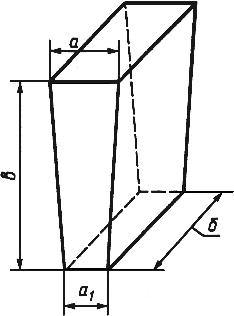 Рисунок 2 - Ребровый двусторонний клин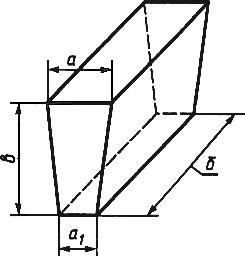 
Рисунок 2 - Ребровый двусторонний клин

Таблица 2 - Размеры алюмосиликатных изделий
В миллиметрах

Таблица 3 - Размеры магнезиальношпинелидных изделий в форме торцового двустороннего клина
В миллиметрах5.2 Предельные отклонения размеров изделий не должны превышать значений, указанных в таблице 4.


Таблица 4 - Предельные отклонения размеров
В миллиметрах5.3 Расчетный объем, масса и средняя кажущаяся плотность изделий приведены в приложениях А и Б.

6 Технические требования6.1 По физико-химическим показателям и показателям внешнего вида изделия должны соответствовать требованиям, указанным в таблицах 5-8.


Таблица 5 - Физико-химические показатели алюмосиликатных изделий

Таблица 6 - Показатели внешнего вида алюмосиликатных изделий
В миллиметрах

Таблица 7 - Физико-химические показатели магнезиальношпинелидных изделий

Таблица 8 - Показатели внешнего вида магнезиальношпинелидных изделий
В миллиметрах6.2 Изделия в изломе должны иметь однородное строение; не допускаются трещины и пустоты.
6.3 Рабочая поверхность торцового и ребрового двустороннего клина - поверхность, ограниченная размерами  и , шовная поверхность - поверхность, ограниченная размерами  и  (см. рисунки 1 и 2).

Рабочую поверхность изделий, изготовленных по чертежам заказчика, указывает заказчик.
6.4 По согласованию изготовителя с потребителем рабочую поверхность изделия допускается обозначать (маркировать) в соответствии с приложением В.
6.5 Маркировка и упаковка изделий - по ГОСТ 24717.
7 Правила приемки7.1 Правила приемки - по ГОСТ 8179, план контроля 3 с дополнениями, указанными в 7.1.1- 7.1.3.
7.1.1 Изделия принимают партиями. Масса партии не должна превышать:
225 т - для изделий марок ШЦУ, ШЦС, ПЦ, ХПЦ;
150 т - для изделий марок МКЦ, МЛЦ, МКРЦ, ПХЦ, ПШЦ;
75 т - для изделий марки ШЦЛ.
7.1.2 Для проверки соответствия качества изделий требованиям настоящего стандарта должны быть проведены приемосдаточные испытания в соответствии с таблицей 9.


Таблица 9 - Периодичность отбора образцов или проб при проведении испытаний7.1.3 В выборке допускается не более 10% образцов с предельным отклонением размеров, превышающим на ±1 мм нормы, указанные в таблице 4.

8 Методы испытаний8.1 Размеры изделий измеряют один раз по ГОСТ 30762 ориентировочно посередине соответствующей грани с отклонениями от середины не более ±10 мм, по соответствующему ребру или в месте, указанном на чертеже.
8.2 Массовую долю оксидов алюминия, кремния, магния, хрома (АlO, SiO, MgО, СrO) определяют по ГОСТ 2642.0, ГОСТ 2642.3, ГОСТ 2642.4, ГОСТ 2642.8, ГОСТ 2642.9 или другими методами, обеспечивающими необходимую точность определения.

Контрольные методы - по ГОСТ 2642.3, ГОСТ 2642.4, ГОСТ 2642.8, ГОСТ 2642.9.8.3 Огнеупорность следует определять по ГОСТ 4069.
8.4 Температуру начала размягчения определяют по ГОСТ 4070.
8.5 Остаточное изменение размеров определяют по ГОСТ 5402.1 и ГОСТ 5402.2.
8.6 Открытую пористость и кажущуюся плотность определяют по ГОСТ 2409, ГОСТ 24468 или ГОСТ 25714.

Контрольный метод - по ГОСТ 2409 и ГОСТ 24468.
8.7 Предел прочности при сжатии определяют по ГОСТ 4071.1, ГОСТ 4071.2 или ГОСТ 25714. 

Контрольный метод - по ГОСТ 4071.1 и ГОСТ 4071.2.
8.8 Открытую пористость и предел прочности при сжатии по ГОСТ 25714 определяют на удвоенном количестве образцов.
8.9 Теплопроводность определяют по ГОСТ 12170.
8.10 Термическую стойкость определяют по ГОСТ 7875.0, ГОСТ 7875.1.
8.11 Глубину отбитости углов и ребер определяют по ГОСТ 15136.
8.12 Кривизну изделий определяют по ГОСТ 30762.
8.13 Диаметр выплавки измеряют по ГОСТ 30762.
8.14 Длину и ширину посечки и трещины измеряют по ГОСТ 30762.
8.15 Строение изделий в изломе определяют визуально. Поверхность излома получают приложением ударной нагрузки.
8.16 Четкость маркировки и целостность упаковки определяют визуально.

9 Транспортирование и хранение
Транспортирование и хранение - по ГОСТ 24717.

Приложение А (справочное). Расчетный объем, масса и средняя кажущаяся плотность алюмосиликатных изделийПриложение А 
(справочное)

Таблица А.1Приложение Б (справочное). Расчетный объем, масса и средняя кажущаяся плотность магнезиальношпинелидных изделий

Приложение Б 
(справочное)

Таблица Б.1Приложение В (рекомендуемое). Огнеупорные кирпичи для вращающихся печей. Маркировка горячей поверхности (ИСО 9205:1988)

Приложение В 
(рекомендуемое)В.1 Область применения 

Настоящий стандарт определяет систему маркировки рабочей поверхности огнеупорных кирпичей, применяемых для футеровки вращающихся печей.

Этот способ позволяет быстро и легко проверить правильность установки конуса каждого клинового кирпича в нужном направлении, а также маркировать кирпичи для каждого диаметра вращающейся печи.
В.2 Требования 

Основным способом маркировки является система "выемок". При необходимости в качестве дополнительной используют систему цветового кодирования.

Примечание - Необходимость цветового кодирования должна быть согласована между изготовителем и потребителем.

В.3 Маркировка системой "выемок"
В.3.1 Типы выемок

Каждая выемка должна быть отчетливой и достаточной углубленной, чтобы ее легко можно было различить. Выемка должна быть с закругленными краями. Следует применять один из трех типов выемок, показанных на рисунке 1. Размеры выемок не нормируются.
В.3.2 Расположение 

Выемки должны быть расположены либо по центральной линии рабочей поверхности кирпича, либо по линии, отстоящей от центральной примерно на 66 мм, как показано на рисунке В.1.
Рисунок В.1 - Расположение и типы выемок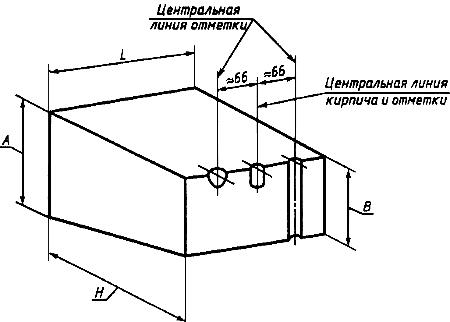 
Рисунок В.1 - Расположение и типы выемокВ.3.3 Маркировка кирпича в зависимости от диаметра печи 

На рисунке В.2 приведены пять комбинаций выемок, используемых для маркировки кирпича в зависимости от диаметра печи.
Рисунок В.2 - Маркировочные выемки на кирпиче
Рисунок В.2 - Маркировочные выемки на кирпичеВ.4 Маркировка цветовым кодированием 
В.4.1 При цветовом кодировании на кирпичи для вращающихся печей наносят цветные метки в зависимости от диаметра кожуха печи. Цветные метки наносят на рабочую поверхность кирпича до отгрузки потребителю. Интенсивность цветовой окраски должна быть достаточной для четкого определения назначения кирпича.
В.4.2 Цвета, применяемые для маркировки кирпича вращающихся печей, приведены в таблице В.1.


Таблица В.1 - Цветовое кодирование кирпича вращающихся печей



Текст документа сверен по:
официальное издание
М.: Стандартинформ, 2005Краткое наименование страны по МК (ИСО 3166) 004-97Код страны по МК (ИСО 3166) 004-97Сокращенное наименование национального органа по стандартизацииАзербайджанAZАзгосстандартАрменияAMАрмгосстандартБеларусьBYГосстандарт Республики БеларусьГрузияGEГрузстандартКазахстанKZГосстандарт Республики КазахстанКиргизияKGКыргызстандартМолдоваMDМолдова-СтандартРоссийская ФедерацияRUФедеральное агентство по техническому регулированию и метрологииТаджикистанTJТаджикстандартТуркменистанTMГлавгосслужба "Туркменстандартлары"УзбекистанUZУзгосстандартУкраинаUAУкрпотребсоюзМарка изделияХарактеристикаНазначениеНазначениеМКЦ Муллитокорундовые Футеровка зоны охлаждения и переходных участков печей диаметром 4 м и болееФутеровка зоны охлаждения и переходных участков печей диаметром 4 м и болееМЛЦМуллитовыеМКРЦМуллитокремнеземистыеШЦУШамотные уплотненныеФутеровка зон охлаждения и цепной, переходных участков и холодильниковФутеровка зон охлаждения и цепной, переходных участков и холодильниковШЦСШамотные среднеплотныеФутеровка зон дегидратации, кальцинирования и подогреваФутеровка зон дегидратации, кальцинирования и подогреваПЦПолукислыеФутеровка участка с пониженным химическим износом с повышенными требованиями к плотности кладкиФутеровка участка с пониженным химическим износом с повышенными требованиями к плотности кладкиШЦЛ-1,3Шамотные легковесные с кажущейся плотностью 1,3 г/смФутеровка зон кальцинирования и дегидратацииФутеровка зон кальцинирования и дегидратацииХПЦХромитопериклазовыеФутеровка центрального участка зоны спекания вращающихся печей диаметром 3,6 м и менее и периферийных участков зоны спекания печей диаметром более 3,6 м, работающих по мокрому способуФутеровка центрального участка зоны спекания вращающихся печей диаметром 3,6 м и менее и периферийных участков зоны спекания печей диаметром более 3,6 м, работающих по мокрому способуПХЦ

ПШЦПериклазохромитовые

ПериклазошпинелидныеФутеровка центрального участка зоны спекания вращающихся печей диаметром 3,6 м и более, работающих по мокрому способу, печей диаметром менее 3,6 м, работающих по сухому способу, а также периферийных участков печей, работающих по сухому способуФутеровка центрального участка зоны спекания вращающихся печей диаметром 3,6 м и более, работающих по мокрому способу, печей диаметром менее 3,6 м, работающих по сухому способу, а также периферийных участков печей, работающих по сухому способуПримечание - Буква "Ц" в маркировке означает, что изделия в основном применяют для футеровки вращающихся печей цементной промышленности.Примечание - Буква "Ц" в маркировке означает, что изделия в основном применяют для футеровки вращающихся печей цементной промышленности.Примечание - Буква "Ц" в маркировке означает, что изделия в основном применяют для футеровки вращающихся печей цементной промышленности.ПрименениеПрименениеНаименованиеНомер изделияв сочетании с номерамидля печей диаметромТорцовый двусторонний клин1100881503002 2300-5100 95100-70002755515030012300-51003100921502004 3100-5100 33100-51004756515020051500-31005755515020041500-310061009515023075200-70007100911502306, 85200-7000812011315023075200-700091009315030015100-70001010093200300115100-70001110088200300105100-70001210091200230135200-700013120113200230125200-70001410092200200153100-5100157565200200143100-5100Ребровый двусторонний клин161009420016017, 163100-5400177567200160181600-3100187560200160171600-31001910095200120201800-4900207565200120191800-4900ПрименениеПрименениеНомер изделияв сочетании с номерамидля печей диаметром218073200230233100-540022; 345400-70002212011320023021; 323100-54005400-7000236555200230213100-5400323100-4400247062120200262200-3600257062150200272200-3600267057120200242200-3600277057150200252200-3600286555150230293100-5400313100-4400298073150230283100-540030; 335400-70003012011315023029; 314400-70003110392150230283100-440030; 334400-7000321039220023022; 34 4400-7000 233100-4400331039715023029; 315400-7000341039720023021; 325400-7000358075150160363100-5200375200-7000366558150160353100-520037120115150160355200-7000388073115230393100-5400396555115230383100-5400Предельное отклонение для изделия марки Предельное отклонение для изделия марки Предельное отклонение для изделия марки Предельное отклонение для изделия марки РазмерМКЦ,МЛЦ, МКРЦШЦУ, ШЦС, ПЦХПЦ, ПХЦ, ПШЦШЦЛ-1,3До 100 включ.±1,5±1±2±2Св. 100 " 200 "±2±2±2±3" 200 " 300 "±3±3±4±3Номинальная разность размеров (-)+1
-2Примечание - Предельное отклонение по номинальной разности (-) нормируется для изделий марок N 1-4, 6, 8-10, 13, 16, 19, 21, 22, 24, 25, 29, 30, 32-34 и распространяется на среднеарифметические (-) измерения всех изделий, отобранных от партии.Примечание - Предельное отклонение по номинальной разности (-) нормируется для изделий марок N 1-4, 6, 8-10, 13, 16, 19, 21, 22, 24, 25, 29, 30, 32-34 и распространяется на среднеарифметические (-) измерения всех изделий, отобранных от партии.Примечание - Предельное отклонение по номинальной разности (-) нормируется для изделий марок N 1-4, 6, 8-10, 13, 16, 19, 21, 22, 24, 25, 29, 30, 32-34 и распространяется на среднеарифметические (-) измерения всех изделий, отобранных от партии.Примечание - Предельное отклонение по номинальной разности (-) нормируется для изделий марок N 1-4, 6, 8-10, 13, 16, 19, 21, 22, 24, 25, 29, 30, 32-34 и распространяется на среднеарифметические (-) измерения всех изделий, отобранных от партии.Примечание - Предельное отклонение по номинальной разности (-) нормируется для изделий марок N 1-4, 6, 8-10, 13, 16, 19, 21, 22, 24, 25, 29, 30, 32-34 и распространяется на среднеарифметические (-) измерения всех изделий, отобранных от партии.Наименование показателяНорма для маркиНорма для маркиНорма для маркиНорма для маркиНорма для маркиНорма для маркиНорма для маркиМКЦМЛЦМКРЦШЦУШЦСПЦШЦЛ-1,31 Массовая доля, %:АlOСв.72Св.62Св.45Не менее 32Не менее 28Не более 28Не менее 28SiO-----65-85-2 Огнеупорность, °С, не ниже-1800175017101670167016703 Температура начала размягчения, °С, не ниже150014501400137013001350-4 Открытая пористость, %, не более242422202626-5 Кажущаяся плотность, г/см, не более------1,36 Предел прочности при сжатии, Н/мм, не менее3025302518184,57 Термическая стойкость, теплосмены, не менее44343--8 Остаточное изменение размеров, %, не более, при температуре, °С:16001,0------1500-0,4-----1400--0,50,30,7--1350-----0,51,09 Теплопроводность при средней температуре 600 °С, Вт/(м·К), не более------0,7Примечание - Для заводов Урала и Востока допускается изготовлять изделия марки ШЦУ с огнеупорностью не ниже 1690 °С и открытой пористостью не более 22%; марки ШЦС - с огнеупорностью не ниже 1650 °С, открытой пористостью не более 28% и пределом прочности при сжатии не менее 15 Н/мм.Примечание - Для заводов Урала и Востока допускается изготовлять изделия марки ШЦУ с огнеупорностью не ниже 1690 °С и открытой пористостью не более 22%; марки ШЦС - с огнеупорностью не ниже 1650 °С, открытой пористостью не более 28% и пределом прочности при сжатии не менее 15 Н/мм.Примечание - Для заводов Урала и Востока допускается изготовлять изделия марки ШЦУ с огнеупорностью не ниже 1690 °С и открытой пористостью не более 22%; марки ШЦС - с огнеупорностью не ниже 1650 °С, открытой пористостью не более 28% и пределом прочности при сжатии не менее 15 Н/мм.Примечание - Для заводов Урала и Востока допускается изготовлять изделия марки ШЦУ с огнеупорностью не ниже 1690 °С и открытой пористостью не более 22%; марки ШЦС - с огнеупорностью не ниже 1650 °С, открытой пористостью не более 28% и пределом прочности при сжатии не менее 15 Н/мм.Примечание - Для заводов Урала и Востока допускается изготовлять изделия марки ШЦУ с огнеупорностью не ниже 1690 °С и открытой пористостью не более 22%; марки ШЦС - с огнеупорностью не ниже 1650 °С, открытой пористостью не более 28% и пределом прочности при сжатии не менее 15 Н/мм.Примечание - Для заводов Урала и Востока допускается изготовлять изделия марки ШЦУ с огнеупорностью не ниже 1690 °С и открытой пористостью не более 22%; марки ШЦС - с огнеупорностью не ниже 1650 °С, открытой пористостью не более 28% и пределом прочности при сжатии не менее 15 Н/мм.Примечание - Для заводов Урала и Востока допускается изготовлять изделия марки ШЦУ с огнеупорностью не ниже 1690 °С и открытой пористостью не более 22%; марки ШЦС - с огнеупорностью не ниже 1650 °С, открытой пористостью не более 28% и пределом прочности при сжатии не менее 15 Н/мм.Примечание - Для заводов Урала и Востока допускается изготовлять изделия марки ШЦУ с огнеупорностью не ниже 1690 °С и открытой пористостью не более 22%; марки ШЦС - с огнеупорностью не ниже 1650 °С, открытой пористостью не более 28% и пределом прочности при сжатии не менее 15 Н/мм.Норма для маркиНорма для маркиНорма для маркиНорма для маркиНорма для маркиНорма для маркиНаименование показателяМКЦ, МЛЦ, МКРЦШЦУШЦСПЦПЦШЦЛ-1,31 Кривизна шовной поверхности, не более1,51,01,52,02,02,02 Отбитость углов и ребер, не более, на поверхности:рабочей и шовной545557нерабочей68101010103 Отдельные выплавки диаметром, не более5555554 Отдельные посечки шириной св. 0,25 мм, длиной, не более, на поверхности:рабочей3030303040-нерабочей------5 Отдельные трещины с пересечением не более одного ребра шириной до 1 мм включ. и длиной, не более, на поверхности:рабочейНе допускаютсяНе допускаютсяНе допускаютсяНе допускаютсяНе допускаютсяНе допускаютсянерабочей3030404030406 Трещины шириной св. 1 ммНе допускаютсяНе допускаютсяНе допускаютсяНе допускаютсяНе допускаютсяНе допускаютсяНаименование показателяНорма для маркиНорма для маркиНорма для маркиХПЦПХЦПШЦ1 Массовая доля, %:MgО, не менее426565СrO20-308-187-152 Температура начала размягчения, °С, не ниже1450150015403 Открытая пористость, %, не более2524234 Предел прочности при сжатии, Н/мм, не менее2025305 Термическая стойкость, теплосмены, не менее284Примечания 

1 Для изделий марки ХПЦ, изготовленных с применением руды Сарановского месторождения, массовая доля СrOдопускается в пределах 15%-30%. 

2 Для изделий марки ПШЦ допускается одно изделие из трех с термической стойкостью три теплосмены.Примечания 

1 Для изделий марки ХПЦ, изготовленных с применением руды Сарановского месторождения, массовая доля СrOдопускается в пределах 15%-30%. 

2 Для изделий марки ПШЦ допускается одно изделие из трех с термической стойкостью три теплосмены.Примечания 

1 Для изделий марки ХПЦ, изготовленных с применением руды Сарановского месторождения, массовая доля СrOдопускается в пределах 15%-30%. 

2 Для изделий марки ПШЦ допускается одно изделие из трех с термической стойкостью три теплосмены.Примечания 

1 Для изделий марки ХПЦ, изготовленных с применением руды Сарановского месторождения, массовая доля СrOдопускается в пределах 15%-30%. 

2 Для изделий марки ПШЦ допускается одно изделие из трех с термической стойкостью три теплосмены.Наименование показателяНорма для маркиНорма для маркиХПЦПХЦ, ПШЦ1 Кривизна шовной поверхности, не более2,02,02 Отбитость углов и ребер глубиной, не более, на поверхности:рабочей и шовной 5 7нерабочей8103 Отдельные посечки шириной св. 0,25 мм, длиной, не более, на поверхности:рабочей40-нерабочей--4 Отдельные трещины с пересечением ребра шириной до 1 мм включ.Не допускаютсяНе допускаются5 Трещины шириной св. 1 ммНе допускаютсяНе допускаютсяНаименование показателяПериодичность отбора образцов 
или проб1 Внешний вид, размеры и строение в изломеОт каждой партии2 Открытая пористость и кажущаяся плотностьТо же3 Предел прочности при сжатии"4 Массовая доля АlO; SiO; MgО; СrOОт каждой четвертой партии5 ОгнеупорностьТо же6 Остаточное изменение размеров"7 Термическая стойкость"8 Теплопроводность"9 Температура начала размягчения"Расчетная масса, кг, для изделий марокРасчетная масса, кг, для изделий марокРасчетная масса, кг, для изделий марокРасчетная масса, кг, для изделий марокРасчетная масса, кг, для изделий марокРасчетная масса, кг, для изделий марокНомер изделияРасчетный объем, смМКЦМЛЦМКРЦШЦУШЦС, ПЦШЦЛ-1, 3при средней кажущейся плотности, г/смпри средней кажущейся плотности, г/смпри средней кажущейся плотности, г/смпри средней кажущейся плотности, г/смпри средней кажущейся плотности, г/смпри средней кажущейся плотности, г/см2,502,302,102,151,901,301423010,69,78,99,1--229257,36,76,16,3--328807,26,66,06,25,53,7421005,34,84,44,54,02,751950---4,23,7-633658,47,77,17,26,44,4732958,27,66,97,16,34,38402010,09,38,48,67,65,29434010,910,09,19,3--10578014,413,312,112,4--11564014,113,011,812,1--12438511,010,19,29,48,3-13537013,412,411,311,510,2-1438409,68,88,18,37,3-1528007,06,45,96,05,3-163105---6,75,9-172270---4,94,3-182160---4,64,1-192340---5,0--201680---3,6--Номер 
изделияРасчетный объем,смРасчетная масса, кг, для изделий марок ХПЦ, ПХЦ, ПШЦ при средней кажущейся плотности 3,00 г/см21351010,522535516,12327608,32415804,72519805,92615204,62719005,72820706,22926407,930401512,031336510,132448513,533345010,434460013,83518555,63614754,43728208,53820256,13915904,8Внутренний диаметр корпуса печи, мРасположение выемок2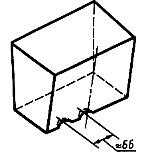 3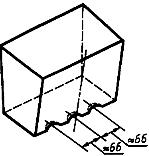 4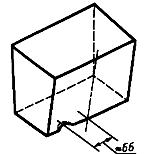 5 и 6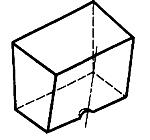 7 и 8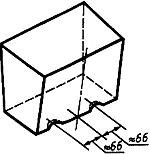 Внутренний диаметр кожуха печи, мЦвет меток на кирпиче2Белый3Сиреневый4Желтый5Коричневый6Красный7Серый8ЗеленыйЗамковый кирпичСиний